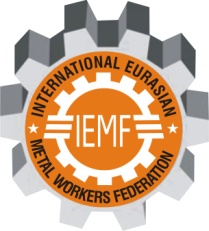 ПОВЕСТКА ДНЯ51-го заседания Центрального Комитета Международной Евроазиатской Федерации Металлистов30 июня 2021,Онлайн заседание.1. ОТКРЫТИЕ–Юсуф Зия ОДАБАШ (Генеральный секретарь)2. ВСТУПИТЕЛЬНАЯ РЕЧЬПеврула КАВЛАК (Президент)3. НЕГАТИВНЫЕ ПОСЛЕДСТВИЯ ПАНДЕМИИ COVID-19 НА ТРУДОВУЮ ЖИЗНЬ И ПРОФСОЮЗЫ,ДЕЯТЕЛЬНОСТЬ ПРОФСОЮЗОВ В УСЛОВИЯХ ПАНДЕМИИ4. ИНФОРМАЦИЯ О СОЦИАЛЬНО-ЭКОНОМИЧЕСКОЙ СИТУАЦИИ В СТРАНАХ И ЧЛЕНСКИХ ОРГАНИЗАЦИЯХ5. О СОСТОЯНИИ УПЛАТЫ ЧЛЕНСКИМИ ОРГАНИЗАЦИЯМИ ВЗНОСОВ     В МЕФМ В 2020 ГОДУ6.О ПРОГРАММЕ УЧЕБНЫХ СЕМИНАРОВ МЕФМ НА 2021 г.7. РАЗНОЕ8. ЗАКРЫТИЕ